IDEA 6Consultor de Responsabilidad Social: Convertirse en una empresa socialmente responsable es una de las tendencias de los negocios rentables actuales. Sin embargo, algunas empresas simplemente no saben por dónde comenzar. Así que puedes convertirte en un consultor de pequeñas y medianas empresas, mostrándoles la forma de mejorar su condición como emprendedores socialmente responsables. Las consultas son sobre la integración de los productos ecológicos y sus procesos, la humanización de las prácticas de recursos humanos, la promoción de causas sociales y mucho más. Puedes ir un paso más allá al mostrar a estas empresas a utilizar su nueva situación en sus esfuerzos de marketing, y ofrecer un servicio único, pudiendo ganar mucho dinero con él.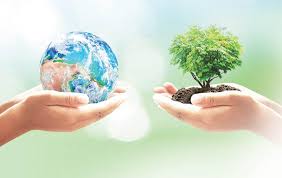 